FORMULAIRE D’INSCRIPTIONDATE :     /     /     INFORMATIONS PERSONNELLES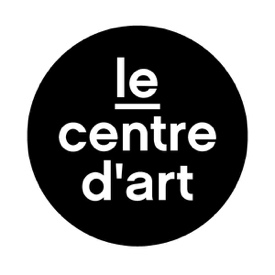 Nom(s) :                               Prénom(s)                                              Date de naissance :      /     /                          Genre  : Masculin                FémininNIU (ou NIF-CIN-Passeport) :                                         Adresse:                                                                                                                                                                       Précisez le quartier  :	                                        Téléphone : 		                                          Whatsapp : 		                               Email : 			                                                   Facebook :			                               Instagram :			                              Emploi/Occupation :	                                   Personnes à contacter en cas d’urgence : Nom complet :	                                                                 Lien de parenté :                                                                 Numéro(s) : 	                                                                 L’ATELIERIntitulé(s) du (ou des) cours :                                         Etes-vous bénéficiaire d’une bourse ? :                                    Mode de paiement :  en une seule fois		 de manière échelonnéePour les cours d’arts numériques, merci de préciser les équipements dont vous disposez : Laptop (précisez pc ou mac)                            Camera (précisez marque et modèle)                                SmartphoneLe Centre d’Art, dans le cadre de sa mission reconnue d’utilité publique, de formation, de mise en valeur du patrimoine et des artistes haïtiens, informe les participants que pour les besoins de sa communication interne et externe, l’institution peut être amenée à utiliser les photographies prises lors de ses activités (cours, ateliers et évènements) et/ou reproduire des travaux réalisés dans leurs cadres.  Je déclare avoir pris connaissance et accepter l’utilisation des photographies à titre non commercial   N.B : En cas d’abandon du participant.e, les frais d’inscription et de cours ne sont pas remboursables.Fait à                                , le      /     /          Signature :                                                   